    Blood Brothers Weekly Quiz 2 – 100% Act 1 pages 16-20 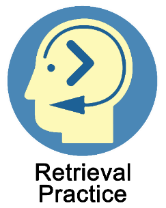 Name: _____________________________________ Date: __________________What excuse does Mrs Johnstone give to her son when he asks about his twin? [2 marks]………………………………………………………………………….What kind of work does Mrs Johnstone do for Mrs Lyons at the start of the play? [1 marks] ………………………………………………………………………….What does Mrs Lyons call her son? [1 mark]……………………………………………………………………………What is Mrs Lyons reaction when Mrs Johnstone tries to hold her baby?  [1 marks] ……………………………………………………………………………What does Mrs Lyons want Mrs Johnstone to give her? [1 mark]…………………………….......................................................................How does Mrs Lyons use her social class to hurt Mrs Johnstone and keep her secret [1 mark]……………………………............................................................................Mrs Johnstone is ‘paid off’. A. How much money is she given? B. What is she paid for? [2 marks] A.……………………………………B.……………………………………What does Mrs Lyons say will happen to the boys if they find out they are twins?  [1 mark]………………………………………………………………………………Total _______/10 